THE REPUBLIC OF THE GAMBIA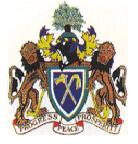 MINISTRY OF FINANCE AND ECONOMIC AFFAIRS                                   THE QUADRANGLE, BANJUL, THE GAMBIA.                               JANUARY TO SEPTEMBER 2022 EXPENDITURE REPORTPREPARED BY THE DIRECTORATE OF BUDGETSeptember 2022____________________________I                       INTRODUCTIONThis report presents an analysis of cumulative government expenditure from January 1st – September 30th, 2022. The purpose of this report is to inform all relevant stakeholders on the composition of Government Local Fund (GLF) expenditure for the period under review highlighting in particular, the absorptive capacity of different Budget Entities (BEs). Amongst others, this report also indicates prior year comparatives and expenditure trends. It should be noted that all expenditure herein refers exclusively to GLF denominated in Gambian Dalasi (D) and does not factor any donor sourced funding including loans, grants and project grants.II              TOTAL GOVERNMENT EXPENDITUREGovernment’s total expenditure for the period under review amounted to D16.10 billion as compared to D14.49 billion during the same period last year, representing 11 percent increase in total GLF spending. This growth was largely due to the year-on-year increases in Personnel Emoluments, Subventions to Public Corporations and Debt Service. The breakdown of government spending by economic class is shown in Table 1 below.Table 1: Breakdown of Government Expenditure for January- September 2022Source: EXTENDED TRIAL BALANCE, IFMIS, 15th October 2022It can be observed that expenditures on PE has increased by 24 percent and Other Recurrent has decreased by 3 percent respectively. However, expenditure on Debt Service has increased by 30 percent. Subventions increased from D2.32 billion last year to D2.69 billion this year which represents an increase of 16 percent mainly due to fertilizer subsidy of D524 million paid to National Food Security and Processing Marketing Corporation (NFSPMC) at the early part of the year.Debt Service has registered the most significant growth of 30 percent and consuming 22 percent of total expenditure as at end September 2022Table 2: Absorption Rates by Economic Class for January-September, 2022Source: EXTENDED TRIAL BALANCE, IFMIS, 15th October 2022Table 2 compares the different budget classes against the 2022 Approved and Revised budget, highlighting the absorption rate by budget class. The largest budget class by absorption is Capital expenditure which has consumed 88 percent of its revised budget. Subventions and Personnel Emoluments have consumed 79 percent and 71 percent of their budgets respectively. Meanwhile, Other Recurrent and Debt Service have consumed 58 percent and 69 percent of their budgets.  A detailed breakdown of government expenditure by BE is provided in Annexes 1 to 5 in the Statistical Annexes.Chart 1: Government Expenditure for January-September, 2022 Compared to the Revised 2022 Budget                Source: EXTENDED TRIAL BALANCE, IFMIS, 15th October 2022Table 3: Breakdown of Personnel Emoluments for January-September, 2022Source: EXTENDED TRIAL BALANCE, IFMIS, 15th October 2022 As at end September 2022, total PE increased by 24 percent to reach D4.11 billion compared to D3.31 billion from the same period last year. Basic Salary registered a growth rate of 22 percent whilst allowances increased by 29 percent; from D1.51 billion to D1.95 billion, this year. Basic Salary and Allowances collectively accounted for 94 percent of total PE expenditure as of end September 2022. Table 3A: Breakdown of Personnel Emoluments for January-September 2022 Compared to Approved 2022 BudgetSource: EXTENDED TRIAL BALANCE, IFMIS 15th October 2022Table 3A details the Approved and Revised 2022 Budget for PE as compared to end September expenditure. ECA has accounted for 69 percent of its revised budget, whilst Basic Salary and Allowances have each accounted for 70 and 73 percent of their budgets respectively. In total, PE accounted for 71 percent of its Revised budget.TOP TEN SPENDING BUDGET ENTITIES (BEs)The National Debt Service, Ministry of Basic and Secondary Education and Ministry of Works are top of the list of the highest spending BEs, respectively consuming, 13, 17 and 14 percent of total expenditure respectively for the period under review. Following these are, Ministry of Health at 10 percent and Centralized Services at 7 percent. These ten BEs account for 87 percent of total expenditure for January-September 2022.Table 4: Top Ten Spending BEs for January-September 2022Source: EXTENDED TRIAL BALANCE, IFMIS 15th October 2022Chart 2: Top Ten Spending BEs, January-September 2022 as a Percentage of Total ExpenditureTOP TEN SPENDING BUDGET LINESSubvention is the highest spending budget line, with 79 percent of its revised budget expended and an expenditure of D2.69 billion. A summary of highest spending budget lines is provided in Table 4 below.Table 4: Top Ten Spending Budget Lines for January-September 2022 Source: EXTENDED TRIAL BALANCE, IFMIS 15th October 2022                                          STATISTICAL ANNEXES                           Annex 1: Budget Absorption by BEs for January-September, 2022Annex 2: Salaries and Allowances by BEs for January-September 2022 Compared toJanuary-September, 2021Source: EXTENDED TRIAL BALANCE, IFMIS 15th October 2022Annex 3: Salaries and Allowances by BE January-September 2022 Compared to 2022 Approved BudgetSource: EXTENDED TRIAL BALANCE, IFMIS 15th October 2022 Annex 4: Subvention by BE January-September 2022 compared to January-September, 2021Source: EXTENDED TRIAL BALANCE, IFMIS 15th October 2022Annex 5: Subvention by BE January-September 2022 Compared to 2022 Approved BudgetSource: EXTENDED TRIAL BALANCE, IFMIS, 15th October 2022Annex 6: Spending on Covid-19 Activities for January-September 2022Budget ClassJan-Sept 2022 Exp.% of Total Exp.Jan-Sept 2021 Exp.% of Total Exp.Y-o-Y GrowthPersonnel Emoluments4,111,022,666.5126%3,308,026,138.0023%24%Other Recurrent3,273,880,914.4320%3,367,541,032.0023%-3%Subvention2,687,302,066.0117%2,315,735,268.0016%16%Debt Service3,471,696,061.4122%2,678,612,936.0018%30%Capital Development2,556,802,341.9916%2,819,878,614.0019%-9%Total Expenditure16,100,704,050.35100%14,489,793,988.00100%11%Budget ClassApproved BudgetRevised Budget      Jan-September 2022 Exp.  % of Budget SpentPersonnel Emoluments5,133,850,000.005,752,395,000.004,111,022,666.5171%Other Recurrent 5,972,950,514.005,654,989,795.003,273,880,914.4358%Subvention3,865,119,000.003,414,066,000.002,687,302,066.0179%Debt Service5,742,065,131.005,042,065,131.003,471,696,061.4169%Capital 2,978,242,000.002,905,626,000.002,556,802,341.9988%Total Expenditure23,692,226,645.0022,769,141,926.0016,100,704,050.3571%Personnel EmolumentsJan-Sept 2022 Exp.  % of Total PE  Jan-Sept 2021 Exp. % of Total PE2Y-o-Y GrowthBasic Salary1,915,581,243.0146%1,576,001,32548%22%Allowances1,954,013,907.6648%1,512,719,519.0046%29%ECA229,204,337.756%215,172,122.007%7%Civil Service Staff Loan 5,000,000.000%0%Social Security Contributions7,223,178.090%4,133,173.000%75%Total PE4,111,022,666.51100%3,308,026,138100%24%Personnel Emoluments Approved Budget 2022Revised Budget 2022 Jan-Sept 2022 Exp.   % of Revised Budget SpentBasic Salary2,392,117,000.002,719,292,000.001,915,581,243.0170%Allowances2,414,617,450.002,677,781,000.001,954,013,907.6673%ECA304,828,728.00333,035,000.00229,204,337.7569%Civil Service Staff Loan 5,000,000.005,000,000.005,000,000.00100%Social Security Contributions17,287,000.0017,287,000.007,223,178.0942%Total PE5,133,850,178.005,752,395,000.004,111,022,666.5171%Budget EntityJan-Sept 2022 Outturn Jan-Sept 2021 Outturn % of Total Exp. 2022VarianceBE50 - National Debt Service3,471,696,061.412,678,612,936.0013%30%BE20 - Ministry of Basic and Secondary Education2,471,430,105.132,083,110,241.0017%19%BE18 - Ministry of Works, Construction & Infrastructure2,003,886,110.832,174,279,958.0014%-8%BE21 - Ministry of Health 1,417,177,675.331,175,271,930.0010%21%BE15 - Centralized Services969,898,312.65777,999,538.007%25%BE08 - Ministry of Interior966,742,925.53867,578,758.007%11%BE12 - Ministry of Finance789,644,937.67891,183,645.005%-11%BE10 - Ministry of Foreign Affairs700,804,396.49653,310,407.005%7%BE01 - Office of The President686,979,950.35557,135,803.005%23%BE07 - Ministry of Defence633,450,537.72591,371,529.004%7%Sub Total12,447,648,856.7812,449,854,745.0087%0%Total Expenditure14,380,609,278.1412,614,623,475.00100%14%Line Item Approved Budget for 2022Revised Budget for 2023 Jan-Sept 2022 Exp. % of Budget line spent 2022Jan-Sept 2021 Exp.Y-o-Y Growth (%)Subvention 3,865,119,000.003,414,066,000.002,687,302,066.0179%2,315,735,268.0016%Roads and bridges1,965,000,000.002,019,000,000.001,876,734,613.1593%1,154,834,191.0063%Settlement of Confirmed Debts564,000,000.00564,000,000.00380,881,739.4268%279,913,783.0036%Food and Food services281,510,000.00301,255,000.00260,855,854.7287%282,341,828.00-8%Travel Expenses256,202,000.00275,882,000.00317,161,430.44115%161,003,540.0097%Operating Cost286,729,000.00302,660,000.00240,961,778.9780%166,111,176.0045%General Pensions Benefits337,638,000.00337,638,000.00174,776,755.5352%188,867,216.38-7%Purchase of Fuel and Lubricants232,377,000.00210,379,000.00174,112,639.0383%113,236,681.0054%Contribution of Intl Orgn51,410,000.0083,757,000.00335,096,273.70400%128,634,884.33161%Hospitals, Clinics and Health Facilities5,000,000.00221,439,800.00130,432,933.2759%976,000.0013264%Sub Total7,844,985,000.007,730,076,800.006,578,316,084.2485%4,791,654,567.7137%Total Expenditure23,692,226,645.0022,769,141,926.0016,100,704,050.3571%5,223,369,349.42208%BEAPPROVED BUDGET GLF 2022REVISED BUDGET GLF Jan-Sept 2022 Exp.% of Budget AbsorbedJan-Sept  2021 Exp.2BE01 - Office of The President                                   677,649,925.00                      755,157,781.00                               686,979,950.35 91%                393,885,378.40 BE02 - National Assembly                                   376,581,024.00                      376,581,024.00                               200,534,368.97 53%                  91,716,994.16 BE03 - Judiciary                                   245,238,000.00                      245,238,000.00                               114,343,360.43 47%                107,348,048.57 BE04 - Independent Electoral Comm.                                   118,666,170.00                      118,666,170.00                               107,326,313.00 90%                  15,520,684.00 BE05 - Public Service Commission                                     12,358,390.00                        11,205,544.00                                   7,520,255.05 67%                    4,103,911.01 BE06 - National Audit Office                                   193,716,928.00                      193,716,928.00                                 86,884,124.47 45%                  36,640,869.58 BE07 - Ministry of Defence                                   776,604,480.00                      841,481,672.00                               633,450,537.72 75%                495,536,327.08 BE08 - Ministry of Interior                                1,180,324,228.00                   1,318,313,037.00                               966,742,925.53 73%                756,838,362.49 BE09 - Ministry of Tourism and Culture                                     44,562,925.00                        41,145,387.00                                 27,217,408.74 66%                122,515,654.94 BE10 - Ministry of Foreign Affairs                                1,009,435,520.00                   1,074,825,970.00                               700,804,396.49 65%                572,946,111.28 BE11 - Ministry of Justice                                   113,457,763.00                      107,584,900.00                                 73,965,360.15 69%                138,321,410.61 BE12 - Ministry of Finance                                1,367,081,659.00                   1,162,773,766.00                               789,644,937.67 68%                721,801,945.86 BE13 - Pensions and Gratuities                                   425,093,000.00                      425,093,000.00                               258,004,743.78 61%                216,636,796.26 BE14 - Ombudsman                                     34,401,519.00                        33,616,967.00                                 18,222,794.72 54%                  14,876,847.00 BE15 - Centralized Services                                2,090,323,000.00                   1,425,600,764.00                               969,898,312.65 68%             2,137,978,466.73 BE16 - Ministry of Local Government and Lands                                   281,320,833.00                      184,103,051.00                               152,674,030.07 83%                  76,881,134.63 BE17 - Ministry of Agriculture                                   392,793,107.00                      385,841,663.00                               287,304,901.12 74%                249,056,050.51 BE18 - Ministry of Works, Construction & Infrastructure                                2,196,007,806.00                   2,217,750,903.00                            2,003,886,110.83 90%                893,827,492.23 BE19 - Ministry of Trade, Industry & Employment                                   134,770,267.00                      110,869,955.00                                 68,626,878.12 62%                  54,616,076.13 BE20 - Ministry of Basic and Secondary Education                                3,033,468,578.00                   3,032,922,299.00                            2,471,430,105.13 81%             1,811,406,624.61 BE21 - Ministry of Health                                 2,258,719,482.00                   2,382,806,157.00                            1,417,177,675.33 59%             1,118,798,454.17 BE22 - Ministry of Youth & Sports                                   123,472,170.00                      104,959,730.00                                 52,660,959.45 50%                  51,793,096.83 BE23 - Ministry of Env, Climate Change & Nat. Resources                                   243,033,009.00                      231,004,780.00                               148,337,024.16 64%                  59,289,504.84 BE24 - Ministry of Info                                      70,792,968.00                        24,359,263.00                                 26,622,111.41 109%                  27,905,299.39 BE25 - Ministry of Fisheries, Water Res. & NA Matters                                     55,385,870.00                        39,630,978.00                                 26,728,617.20 67%                  16,537,181.46 BE27 - Ministry of Higher Edu., Research, Sci. & Tech.                                   287,684,247.00                      264,488,699.00                               160,740,782.46 61%                198,244,527.90 BE29 - Ministry of Petroleum & Energy                                     66,521,100.00                        48,226,555.00                                 23,584,878.98 49%                103,994,498.56 BE31 - Ministry of Gender, Children and Social Welfare                                     86,018,726.00                        77,852,919.00                                 38,465,379.53 49%                  21,522,061.05 BE 33-National Human Rights Commission                                     54,678,820.00                        53,766,265.00                                 28,605,647.04 53%BE34 Ministry of Communications & Digital Economy                        52,829,569.00                                   5,350,477.69 10%                                      -   BE 35 Ministry of Public Services                     134,663,099.00                                 19,240,004.82 14%                                      -   BE50 - National Debt Service                                5,742,065,131.00                   5,292,065,131.00                            3,471,696,061.41 66%             3,006,070,979.78 Grand Total                              23,692,226,645.00                 22,769,141,926.00                          16,044,671,434.47 70%           13,516,610,790.06 BEBasic Salaries (BS)Basic Salaries (BS)Var.AllowancesAllowancesVar.Jan – Sep 2022Jan – Sept 2021Jan – Sept 2021Jan – Sep. 22Jan - Sep 2021BE01 - Office of The President             51,008,297.09            44,063,908.82 16%         53,285,687.55              43,977,575.42 21%BE02 - National Assembly             35,472,257.51            16,659,475.49 113%         78,157,821.66              42,111,380.46 86%BE03 - Judiciary             25,725,893.73            23,375,414.93 10%         60,813,268.01              59,679,488.29 2%BE04 - Independent Electoral Commission               5,336,432.00              5,801,860.00 -8%         66,194,186.00              34,247,326.00 93%BE05 - Public Service Commission               1,910,102.42              1,742,580.06 10%           1,210,911.90                1,211,900.53 0%BE06 - National Audit Office             17,761,093.15            15,578,998.27 14%                45,000.00              23,798,250.00 -100%BE07 - Ministry of Defence           178,155,522.19          163,093,123.06 9%       211,625,217.64            191,073,959.16 11%BE08 - Ministry of Interior           345,447,339.48          290,215,826.90 19%       336,074,107.41            277,834,951.81 21%BE09 - Ministry of Tourism and Culture               1,869,348.26              1,526,287.59 22%           1,768,579.86                1,159,761.26 52%BE10 - Ministry of Foreign Affairs             86,138,351.75            69,367,784.16 24%         25,361,555.52              44,936,898.00 -44%BE11 - Attorney General's Chambers & Ministry of Justice               6,452,974.85              5,915,112.08 9%         19,453,743.77              18,712,420.14 4%BE12 - Ministry of Finance             18,297,960.85            15,343,056.78 19%         31,112,541.18              23,154,666.34 34%BE14 - Ombudsman               6,199,473.10              6,829,424.57 -9%           5,498,054.00                5,264,073.10 4%BE16 - Ministry of Local Government and Lands             55,318,914.77            23,680,184.02 134%         38,304,248.15              14,511,021.81 164%BE17 - Ministry of Agriculture             41,486,460.04            35,056,640.32 18%         34,416,259.13              25,013,798.34 38%BE18 - Ministry of Works, Construction & Infrastructure               5,578,413.11              4,740,874.29 18%           4,728,518.54                3,266,851.13 45%BE19 - Ministry of Trade, Industry & Employment               5,355,908.17              5,038,316.37 6%           4,340,781.75                3,784,137.48 15%BE20 - Ministry of Basic and Secondary Education           843,437,979.57          686,701,217.20 23%       636,162,745.97            522,329,666.67 22%BE21 - Ministry of Health and Social Welfare           133,867,908.61          117,838,413.16 14%       175,037,680.08            136,789,834.00 28%BE22 - Ministry of Youth & Sports               3,230,616.47              2,740,061.64 18%           2,649,776.20                1,724,121.51 54%BE23 - Ministry of Env., Climate Change & Nat. Resources             19,443,917.88            16,716,772.53 16%         22,090,373.68              11,618,496.58 90%BE24 - Ministry of Comm,Info & Info Tech               4,564,631.15              4,020,196.12 14%           3,627,820.95                3,856,673.05 -6%BE25 - Ministry of Fisheries, Water Res. & NA Matters               4,842,866.12              4,507,726.88 7%           4,517,059.99                3,312,059.72 36%BE27 - Ministry of Higher Edu., Research, Sci. & Tech.               3,561,149.97              3,282,428.18 8%           3,152,182.03                2,088,306.27 51%BE29 - Ministry of Petroleum & Energy               4,012,235.75              3,867,798.97 4%           3,379,374.01                3,037,635.85 11%BE31 - Ministry of Gender, Children and Social Welfare               6,134,261.99              5,264,378.72 17%           6,155,735.28                4,095,392.78 50%BE 33-National Human Rights Commission               3,899,641.34              3,033,463.71 29%         16,300,320.39              10,128,873.20 61%Total1,914,509,951.32       1,576,001,324.82 21%1,845,463,550.65         1,512,719,518.90 22%BEBasic Salaries (BS)AllowancesApproved BudgetRevised BudgetJan - Sep 22% of Budget SpentApproved BudgetRevised BudgetJan - Sep 22% of Budget SpentBE01 - Office of The President             65,655,000.00            81,091,000.00       51,008,297.09 63%             57,172,000.00       61,750,000.00        53,285,687.55 86%BE02 - National Assembly             53,181,000.00            53,181,000.00       35,472,257.51 67%           176,800,000.00     176,800,000.00        78,157,821.66 44%BE03 - Judiciary             37,280,600.00            37,280,000.00       25,725,893.73 69%             85,207,400.00       85,207,400.00        60,813,268.01 71%BE04 - Independent Electoral Commission               7,786,374.00              7,786,000.00         5,336,432.00 69%             66,194,186.00       66,194,186.00        66,194,186.00 100%BE05 - Public Service Commission               2,435,000.00              3,025,000.00         1,910,102.42 63%               1,853,000.00         1,391,000.00          1,210,911.90 87%BE06 - National Audit Office             34,878,000.00            34,878,000.00       17,761,093.15 51%             83,574,000.00       83,574,000.00               45,000.00 0%BE07 - Ministry of Defence           243,710,622.00          282,145,000.00     178,155,522.19 63%           262,775,000.00     265,271,000.00      211,625,217.64 80%BE08 - Ministry of Interior           434,224,000.00          525,160,000.00     345,447,339.48 66%           326,477,000.00     366,705,000.00      336,074,107.41 92%BE09 - Ministry of Tourism and Culture               2,210,000.00              2,870,000.00         1,869,348.26 65%               1,703,000.00         1,875,000.00          1,768,579.86 94%BE10 - Ministry of Foreign Affairs           131,671,000.00          174,087,000.00       86,138,351.75 49%           412,433,000.00     177,587,019.00        25,361,555.52 14%BE11 - Attorney General's Chambers & Ministry of Justice               9,502,307.00            10,956,000.00         6,452,974.85 59%             25,000,456.00       25,949,000.00        19,453,743.77 75%BE12 - Ministry of Finance             53,390,225.00            29,664,000.00       18,297,960.85 62%             97,802,000.00       39,348,230.00        31,112,541.18 79%BE14 - Ombudsman             11,382,246.00            11,382,000.00         6,199,473.10 54%             15,111,273.00       15,111,273.00          5,498,054.00 36%BE16 - Ministry of Local Government and Lands           121,508,000.00            49,138,000.00       55,318,914.77 113%             29,085,000.00       32,931,000.00        38,304,248.15 116%BE17 - Ministry of Agriculture             49,625,000.00            65,067,000.00       41,486,460.04 64%             35,573,000.00       46,564,000.00        34,416,259.13 74%BE18 - Ministry of Works,Construction & Infrastructure             10,516,000.00            13,609,000.00         5,578,413.11 41%               6,463,000.00         7,225,000.00          4,728,518.54 65%BE19 - Ministry of Trade,Industry & Employment               7,121,000.00              9,142,000.00         5,355,908.17 59%               5,511,000.00         5,519,000.00          4,340,781.75 79%BE20 - Ministry of Basic and Secondary Education           895,219,000.00       1,010,461,000.00     843,437,979.57 83%           771,799,000.00     821,303,000.00      636,162,745.97 77%BE21 - Ministry of Health and Social Welfare           155,294,000.00          202,624,000.00     133,867,908.61 66%           207,604,000.00     216,502,000.00      175,037,680.08 81%BE22 - Ministry of Youth & Sports               3,807,000.00              5,964,000.00         3,230,616.47 54%               2,415,000.00         2,937,000.00          2,649,776.20 90%BE23 - Ministry of Enviroment,Climate Change & Nat. Resouces             23,295,000.00            30,081,000.00       19,443,917.88 65%             16,283,000.00       16,283,000.00        22,090,373.68 136%BE24 - Ministry of Information                5,696,000.00              3,226,000.00         4,564,631.15 141%               4,952,000.00         2,338,000.00          3,627,820.95 155%BE25 - Ministry of Fisheries, Water Res. & NA Matters               6,401,000.00              8,445,000.00         4,842,866.12 57%               4,785,000.00         5,132,000.00          4,517,059.99 88%BE27 - Ministry of Higher Edu., Research, Sci. & Tech.               6,642,654.00            13,455,000.00         3,561,149.97 26%               4,391,593.00         4,611,000.00          3,152,182.03 68%BE29 - Ministry of Petroleum & Energy               5,900,069.00              7,524,000.00         4,012,235.75 53%               4,810,144.00         4,516,000.00          3,379,374.01 75%BE31 - Ministry of Gender, Children and Social Welfare             13,291,373.00            16,441,000.00         6,134,261.99 37%               9,915,405.00       12,600,996.00          6,155,735.28 49%BE 33- NHRC               5,495,018.00              7,144,000.00         3,899,641.34 55%             26,042,302.00       25,493,000.00        16,300,320.39 64%BE 34- MOC&DE                                 -                7,985,000.00 0%        4,189,000.00 0%BE 35-MOPSAD&PC                                 -              15,481,000.00 0%      27,808,926.00 0%Total        2,397,117,488.00       2,719,292,000.00 1,914,509,951.32  70%        2,741,731,759.00 2,602,716,030.00   1,845,463,550.65 71%BEJan-Sept 2022Jan-Sept 2021VariationBE01 OP         162,186,203.00         177,189,961.00 -8%BE07 MOD             1,342,000.00            1,850,000.00 -27%BE08 MOI         113,051,800.00         126,038,691.00 -10%BE09 MOTC           14,600,000.00          17,450,000.00 -16%BE11 MOJ           32,910,512.00          59,777,500.00 -45%BE12 MoFEA         513,086,957.00         481,887,521.00 6%BE15 CENTRALIZED SERVICES         524,000,000.00         231,280,587.92 127%BE 16 MOLRG           12,000,000.00                             -   BE17 MOA           49,413,709.00          38,867,150.00 27%BE18 MOTWI             5,124,100.00          26,546,400.00 -81%BE19 MOTRIE           35,401,078.71          31,230,137.00 13%BE20 MOBSE         467,697,933.30         421,283,029.00 11%BE21 MOH         638,760,699.00         515,329,892.00 24%BE22 MOYS           30,677,079.00          44,651,241.00 -31%BE23 MECCNAR           18,133,332.00          20,433,331.00 -11%BE27 MOHERST           68,916,663.00          70,166,998.00 -2%Total Subventions       2,687,302,066.01      2,263,982,438.92 19%BEApproved BudgetRevised BudgetJan-Sep 2022 Expenditure% of Budget AbsorbedBE01 OP         163,974,000.00         203,974,159.00        162,186,203.00 80%BE06 NAO -           5,000,000.00                            -   0%BE07 MOD             2,000,000.00            2,000,000.00            1,342,000.00 67%BE08 MOI         153,200,000.00         157,834,000.00        113,051,800.00 72%BE09 MOTC           20,400,000.00          20,400,000.00          14,600,000.00 72%BE11 MOJ           47,697,000.00          44,696,666.00          32,910,512.00 74%BE12 MoFEA         747,000,000.00         670,000,000.00        513,086,957.00 77%BE15 CENTRALIZED SERVICES         825,000,000.00         525,000,000.00        524,000,000.00 100%BE 16 MoLRG           16,000,000.00          16,000,000.00          12,000,000.00 75%BE17 MOA           61,190,000.00          58,564,870.00          49,413,709.00 84%BE18 MOTWI           55,174,000.00            7,850,105.00            5,124,100.00 65%BE19 MOTRIE           63,132,000.00          63,132,260.00          35,401,078.71 56%BE20 MOBSE         619,704,000.00         495,309,017.00        467,697,933.30 94%BE21 MOH         884,848,000.00         947,848,473.00        638,760,699.00 67%BE22 MOYS           73,700,000.00          66,226,850.00          30,677,079.00 46%BE23 MECCNAR           25,100,000.00          23,229,999.00          18,133,332.00 78%BE24 MOICI             6,000,000.00                             -                              -   BE27 MOHERST         101,000,000.00         101,000,000.00          68,916,663.00 68%BE 34 MoC&DC -           6,000,000.00  -0%Total Subventions       3,865,119,000.00      3,414,066,399.00     2,687,302,066.01 79%Covid-19 Budget Lines Approved Budget for 2022 Jan-Sept Exp.  % of Budget line spent 2022 Allowances                              1,259,550.00                 32,400.00 3%Travel Expenses                              9,500,000.00           4,481,502.00 47%Telecommunication Expenses                              4,000,000.00               664,611.90 17%Purchase of Fuel & Lubricant                            12,000,000.00               660,000.00 6%Maintenance of Vehicles                              7,000,000.00           2,000,000.00 29%Maintenance of Building and Facilities                            52,400,000.00         10,789,890.00 21%Maintenance of Plant and Machinery                              9,250,000.00                                -   0%Conferences, Workshops and Seminar                              2,000,000.00                                -   0%Stationery                              1,125,000.00                                -   0%Advertisement and Publications                              1,000,000.00                                -   0%Drugs, Dressing and Medical                          269,910,310.00       122,495,641.00 45%Uniforms and Protective Clothing                            25,500,000.00                                -   0%Specialized and Technical                            30,000,000.00           2,928,612.00 10%Subvention To Non-Fin Public                          411,015,340.00       372,627,356.00 91%Hospitals, Clinics and Health Facilities                          164,039,800.00       130,432,933.00 80%Total                      1,000,000,000.00       647,112,945.90 65%